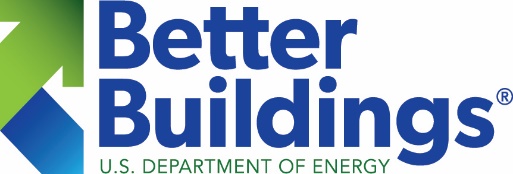 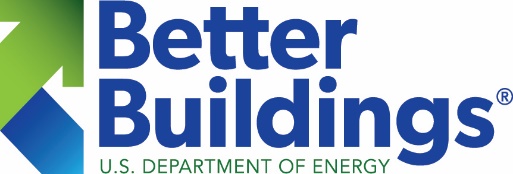 BETTER BUILDINGS RESIDENTIAL NETWORKPlease submit your organization’s number of upgrades and associated benefits from fiscal year (FY) 2017 using this template by May 25, 2018, to bbresidentialnetwork@ee.doe.gov, or provide the information requested below in another format, such as via email, document, spreadsheet, graphic, or chart. 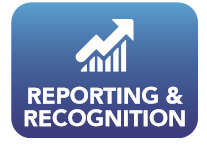 Organization name: _________________________________________________Contact name: _____________________________________________________OTHER ACCOMPLISHMENTS:If your organization doesn’t directly complete home energy upgrades, share your achievements that have impacted residential energy efficiency. You may also attach any relevant annual reports or accomplishment information.____________________________________________________________________________________________________________________________________________________________________________If you have any questions, please email the Residential Network at bbresidentialnetwork@ee.doe.gov.